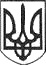 РЕШЕТИЛІВСЬКА МІСЬКА РАДАПОЛТАВСЬКОЇ ОБЛАСТІВИКОНАВЧИЙ КОМІТЕТ РІШЕННЯ31 січня 2020 року                                                                                          № 25Про реєстрацію Колективного договору редакції радіо „Релайф” Решетилівськоїміської ради на 2020-2022 рокиКеруючись  підпунктом 9 пункту „б” частини першої  статті 34 Закону України ,,Про місцеве самоврядування в Україні”, статті 15 Кодексу законів про працю України, постановою Кабінету Міністрів України від 05.04.1994 р. № 225 „Про порядок повідомної реєстрації галузевих і регіональних угод, колективних договорів”, розглянувши лист редакції радіо „Релайф” Решетилівської міської ради від 28.01.2020 року № 9, виконавчий комітет Решетилівської  міської  радиВИРІШИВ:1. Зареєструвати Колективний договір між адміністрацією та колективом працівників радіо „Релайф” Решетилівської міської ради на 2020-2022 роки (додається).	2. Рішення виконавчого комітету Решетилівської міської ради від 13.12.2018 року № 271 ,,Про реєстрацію колективного договору” вважати таким, що втратило чинність.Секретар міської ради                                                             О.А. ДядюноваМомот Д.С., 2 19 67